23. 11. 2019                        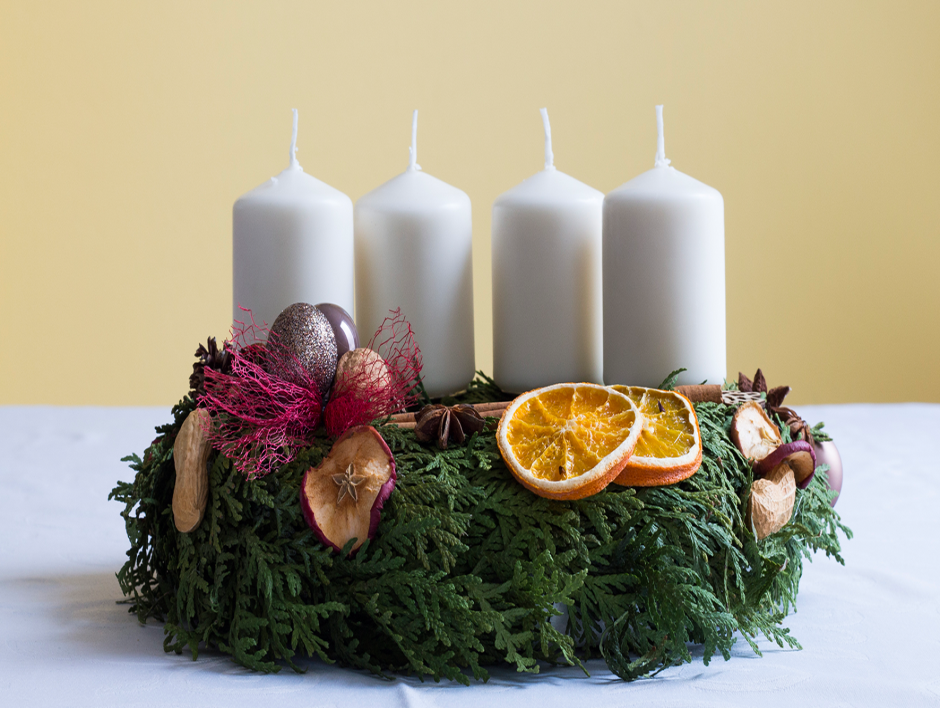  Kulturní dům  –  od 13:30 hodVýroba adventních věnečků, nejen na dveře ale i na stůl.Pro nejmenší ale i starší děti vyrábění vánočních výrobkůs paní Vítkovou. Určitě si přijďte vyrobit věneček nebo 		malou vánoční drobnost.Občerstvení pro děti a dospělé	zajištěno.Těšíme se na Vás   OBZOR Pohledy